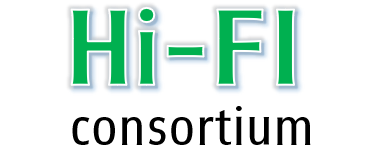 (Logo บริษัท)                                                 (Logo มหาวิทยาลัย)               รายงานความก้าวหน้า ครั้งที่ 1 (6 เดือน) โครงการ  “……………………………..ปีที่ 1”โดย ……ชื่อนิสิต………….. สังกัด………(แผนกในบริษัท และชื่อบริษัท)………………….ภายใต้โครงการเครือข่ายการอุดมศึกษาเพื่ออุตสาหกรรม
 (Hi-FI Consortium)คณะ............... มหาวิทยาลัยรายงงานผลระหว่างวันที่                    – วันที่         (งานวิจัยยังไม่เสร็จสมบูรณ์ โปรดอย่านำไปใช้อ้างอิง)โครงการ  “……………………..ชื่อโครงการภาษาไทย…………………..”ภายใต้โครงการความร่วมมือวิทยาศาสตร์เพื่อออุตสาหกรรม (Sci-FI)ระหว่าง บริษัท ……….... และคณะวิทยาศาสตร์ จุฬาลงกรณ์มหาวิทยาลัยสรุปรายงานความก้าวหน้าครั้งที่ 1  (6 เดือน)ส่วนที่ 1 ข้อมูลโครงการโดยย่อชื่อนิสิต  ……………………………………………………………………………………………………………………………...ชื่ออาจารย์ที่ปรึกษาหลัก …………………………………………………………………………………………………………………...ชื่ออาจารย์ที่ปรึกษาร่วม (ถ้ามี)……………………………………………………………………………………………………………...ชื่อตัวแทนบริษัทผู้รับผิดชอบ …………………………………………………………………………………………………………...แผนก......................................................ที่ตั้ง ...............................................................โครงการเริ่มเมื่อวันที่…………………………..………………..รวมเวลาที่ทำวิจัยทั้งสิ้น……………………..…………เดือนรายงานความก้าวหน้าครั้งที่…………..ในช่วงตั้งแต่วันที่ …………………………ถึงวันที่…………………………………...ส่วนที่ 2 รายงานเนื้อหา (โดยย่อ) ในรอบ 6 เดือน…………………………………………………………………………………………………………………...………………………………………………………………………………………………………………………………………………………………………………………………………………………………………………………………………………………………………………………………………………………………………………………………………………………………………………………………………………………………………………………………………………………………………………………………………………………………………………………………………………………………………………………………………………………………………………………………………………………………………………………………………………………………………………………………………………………………………………………………………………………………………………………………………………………………………………………………………………ส่วนที่ 3 รายละเอียดความก้าวหน้ารอบ 6 เดือนบทที่ 1 บทนำ1.1 ที่มาและเหตุผลที่อุตสาหกรมให้ความสำคัญ1.2 วัตถุประสงค์1.3 ขอบแขตการดำเนินงาน1.4 เป้าหมายและประโยชน์ที่คาดว่าจะได้รับ (ต่อบริษัท)1.5 ขั้นตอนการดำเนินงาน และแผนงานใน 1 ปีบทที่ 2 ทฤษฏีและงานวิจัยที่เกี่ยวข้อง1.กระบวนการในอุตสาหกรรม (กระบวนการผลิต/ออกแบบ/พัฒนาผลิตภัณฑ์ ฯลฯ)	นิสิต/นักศึกษาอธิบายความรู้ที่ได้จากการปฏิบัติงานในบริษัท โดยกล่าวถึงกระบวนการผลิต หรือ กระบวนการออกแบบ หรือ กระบวนการพัฒนาผลิตภัณฑ์ ที่ตนเองสังกัดอยู่ในบริษัทนั้นๆ ออกมาตามหลักวิชาการ2.ทฤษฏีที่เกี่ยวข้องกับโจทย์อุตสาหกรรมนิสิต/นักศึกษาอธิบายความรู้ด้านวิชาการที่จะนำมาใช้กับงาน project ที่กำลังดำเนินการอยู่ หากมีคำ หรือคำย่อที่เฉพาะ ก็ใส่คำและความหมายเอาไว้ด้วย)3.งานวิจัยที่เกี่ยวข้อง	กล่าวถึงงานวิจัย/บทความวิชาการ ที่เกี่ยวข้องที่ได้ค้นคว้าเพิ่มเติม 	บทที่ 3 วิธีการดำเนินการวิจัย3.1 วัตถุดิบและสารเคมีที่ใช้การทดลอง (Material)3.2 เครื่องมือและอุปกรณ์ที่ใช้ในการทดลอง (Machine & Instrument)3.3 บุคลากรที่เกี่ยวข้อง (ในการดำเนินงานในโรงงาน)3.4 ขั้นตอนการทดลอง บทที่ 4 ผลการทดลองและวิจารณ์การทดลอง4.1 ผลการทดลอง (ที่เกิดขึ้น)	แสดง (Show) ผลการทดลองที่เกิดขึ้น  อาจเป็นตาราง ก็ได้4.2 วิจารณ์การทดลอง	จากผลการทดลอง วิเคราะห์ออกมาเป็นกราฟ หรือเครื่องมืออื่นๆที่เกี่ยวข้อง และแสดงความคิดเห็นของตนเอง (ด้วยเหตุผล) ลงไปว่า  ผลเป็นแบบนี้ มันเกี่ยวข้อง หรือส่งผลอะไรบ้างในปัจจุบัน4.3 ปัญหา อุปสรรคที่พบ และแนวทางแก้ไข (ระหว่างที่ทดลอง พบปัญหาอะไร และแก้ไขอะไรไปแล้ว มีอะไรที่ยังไม่ได้แก้ และมีแนวทางแก้อย่างไร)บทที่ 5 สรุปความก้าวหน้าในรอบ 6 เดือน5.1  สรุปผลในปัจจุบัน  	สรุปผลจาก 4.2 ที่วิจาร์ณเอาไว้ว่า โครงการวิจัยเรา ผ่านมา 6 เดือนแล้วเมื่อเที่ยบกับเป้าหมาย/วัตถุประสงค์ที่ตั้งไว้ เป็นอย่างไร5.2 ตารางสรุปแผนงานแสดงกิจกรรรมในข้อเสนอของโครงการ ใน 6 เดือน 5.3 Gantt chart เปรียบเทียบกิจกรรมที่เสนอในข้อเสนอโครงการ และกิจกรรมที่ทำจริง *** ในกรณีที่มีการปรับเปลี่ยนแผนหรือขอขยายเวลากรุณาเพิ่มเติมการเปรียบเทียบแผนการดำเนินงานเดิมกับแผนใหม่5.4 ข้อเสนอแนะ	เสนอ หรือแนะนำใคร ให้ทำอะไร เพื่อให้ปรับ หรือช่วยให้การวิจัยได้นำไปใช้ต่อได้มีประโยชน์มากยิ่งขึ้นระยะเวลากิจกรรมที่เสนอในข้อเสนอโครงการกิจกรรมที่ได้ทำจริง1-6 เดือน……………………………………………………………………………………………………………………..……………………………………...…………………………………………………..…………………………………………………..…………………………………………………...…………………………………………………….กิจกรรมเดือนเดือนเดือนเดือนเดือนเดือนเดือนเดือนเดือนเดือนเดือนเดือนกิจกรรม1234567891011121.2.3.กิจกรรมที่เสนอในข้อเสนอโครงการกิจกรรมที่เสนอในข้อเสนอโครงการกิจกรรมที่เสนอในข้อเสนอโครงการกิจกรรมที่เสนอในข้อเสนอโครงการกิจกรรมที่ดำเนินการแล้วกิจกรรมที่ดำเนินการแล้วกิจกรรมที่ดำเนินการแล้วกิจกรรมที่ดำเนินการแล้วกิจกรรมที่ดำเนินการแล้วกิจกรรมที่ดำเนินการแล้วกิจกรรมที่ดำเนินการแล้วกิจกรรมที่ดำเนินการแล้วกิจกรรมที่ดำเนินการแล้ว